7	considerar posibles modificaciones y otras opciones como consecuencia de la Resolución 86 (Rev. Marrakech, 2002) de la Conferencia de Plenipotenciarios: «Procedimientos de publicación anticipada, de coordinación, de notificación y de inscripción de asignaciones de frecuencias de redes de satélite», de conformidad con la Resolución 86 (Rev.CMR-07), para facilitar la utilización racional, eficaz y económica de las frecuencias radioeléctricas y toda órbita asociada, incluida la órbita de los satélites geoestacionarios;7(A) 	Tema A – Información a la Oficina de Radiocomunicaciones de una suspensión superior a seis meses, de acuerdo con el número 11.49 del RRIntroducciónLos Miembros de la APT apoyan el Método A2, Opción A, junto con su propuesta de texto reglamentario tal y como se añadió al Informe de la RPC.Los Miembros de la APT no apoyan el Método A2, Opción B tal y como figura en el Informe de la RPC.PropuestasARTÍCULO 11Notificación e inscripción de asignaciones
de frecuencia1, 2, 3, 4, 5, 6, 7, 7bis     (CMR-12)Sección II – Examen de las notificaciones e inscripción de las asignaciones
de frecuencia en el RegistroMOD	ASP/32A21A1/111.49		Siempre que se suspenda el uso de una asignación de frecuencias inscrita a una estación espacial durante un periodo superior a seis meses, la administración notificante deberá comunicar a la Oficina, la fecha de suspensión de su utilización. Cuando la asignación inscrita vuelva a ponerse en servicio, la administración notificante lo comunicará a la Oficina tan pronto como sea posible, con arreglo a las disposiciones del número 11.49.1, en su caso. No deberá transcurrir más de tres años entre la fecha en que se reanuda el funcionamiento de la asignación inscrita22 y la fecha      (CMR-)NOC	ASP/32A21A1/222	11.49.1	La fecha de reanudación del funcionamiento de una asignación de frecuencias a una estación espacial en la órbita de los satélites geoestacionarios marcará el inicio del periodo de noventa días que se define a continuación. Se considerará que una asignación de frecuencias a una estación espacial en la órbita de los satélites geoestacionarios ha reanudado su funcionamiento cuando una estación espacial en la órbita de los satélites geoestacionarios con la capacidad de transmitir o recibir en esa asignación de frecuencia se ha instalado en la posición orbital notificada y se ha mantenido en ella durante un periodo continuo de noventa días. La administración notificante informará de esta circunstancia a la Oficina en el plazo de treinta días a partir del final del periodo de noventa días.     (CMR-12)______________Conferencia Mundial de Radiocomunicaciones (CMR-15)
Ginebra, 2-27 de noviembre de 2015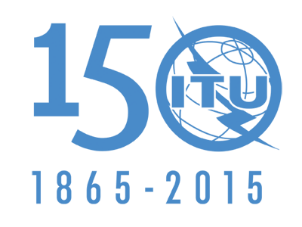 UNIÓN INTERNACIONAL DE TELECOMUNICACIONESSESIÓN PLENARIAAddéndum 1 al
Documento 32(Add.21)-S29 de septiembre de 2015Original: inglésPropuestas Comunes de la Telecomunidad Asia-PacíficoPropuestas Comunes de la Telecomunidad Asia-PacíficoPROPUESTAS PARA LOS TRABAJOS DE LA CONFERENCIAPROPUESTAS PARA LOS TRABAJOS DE LA CONFERENCIAPunto 7(A) del orden del díaPunto 7(A) del orden del día